        Donderdag 23 april        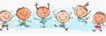 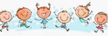 Beweeguitdaging van de dag: Het dansje op ‘Bella Ciao’We gaan vandaag lekker dansen. Iedereen kan mee doen. In het liedje hoor je wat je moet doen, daardoor kun je meteen mee dansen.Onderstaand filmpje zie je de instructie. Heel veel plezier.https://youtu.be/2qZnmuN5F1M Wat heb je hiervoor nodig:Ruimte om te dansenHet liedje Bella Ciao, hierbij de link op youtube: https://www.youtube.com/watch?v=q7H_h_g3Wq8 Als je het leuk vindt, kun je jouw filmpje van de dans naar je juf of meester sturen.